Request for School Psychological Services and SupportName:Date:Name of student of concern (if applicable): Person making this request: Please complete the information up to the dotted line and return to the school psychologist. My concerns primarily address the following issues. Check all that apply**NOTE: These need to be assessed immediately. Please discuss with the School Principal if School Psychologist is not immediately available. Briefly describe the problem/issue: Type of Request:Assess the Issue: I would like the SP to investigate the problem and help me determine the appropriate course of action or needs. Consultation: I would like to talk with the SP about the problem and get some suggestions for ways that I could intervene. Collaboration: I would like the SP to work together with a team of people to respond. Intervention: I would like the SP to provide direct intervention support to address the problem. Preferred method of communication/follow up?Email. Email Address? ___________________________________________________________Phone Call. Number? ____________________________________________________________Face to Face Meeting:  Possible Dates & Times to Meet? ________________________________Follow Up Date: ______________________	Follow Up Notes:What are your goals for the student? Mark the domains of the Practice Model		What services are you going to provide (frequency, intensity, duration)?that reflect the services provided: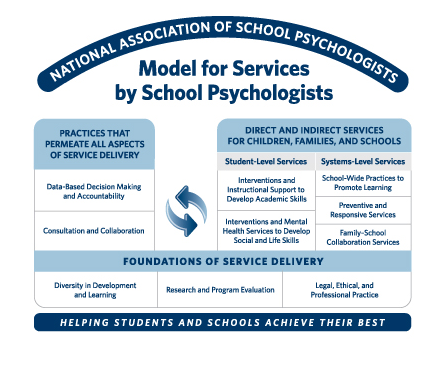 Inadequate academic progressMental Health and WellnessComprehension and/or language concernsSocial/interpersonal  interactionsAttendanceBehavior concernsFailing Grades or Incomplete AssignmentsSchool or student safety**IEP ProgressAttention concernsOther: Disengagement from school/class/peers